Дневные группыПредмет: Развивающие игры (педагог: Бородина Л.Ю.)5-6 летГруппы «Гномики» и «Капельки» . Тема занятия: «Учимся фантазировать».  Игровое упражнение «Волшебные кляксы».До начала игры изготавливается несколько клякс: на середину листа бумаги выливается немного краски и лист складывается пополам. Затем лист разворачивается, и можно начинать игру. Ребёнок должен назвать как можно больше предметов, которые похожи на данную кляксу. Работа на карточкахПомоги животным. Рассмотри рисунки , дорисуй и раскрась их.Выполненные задания выслать на электронную почту педагога (не забудьте подписать их)Larisa.borodina.larisa@mail.ru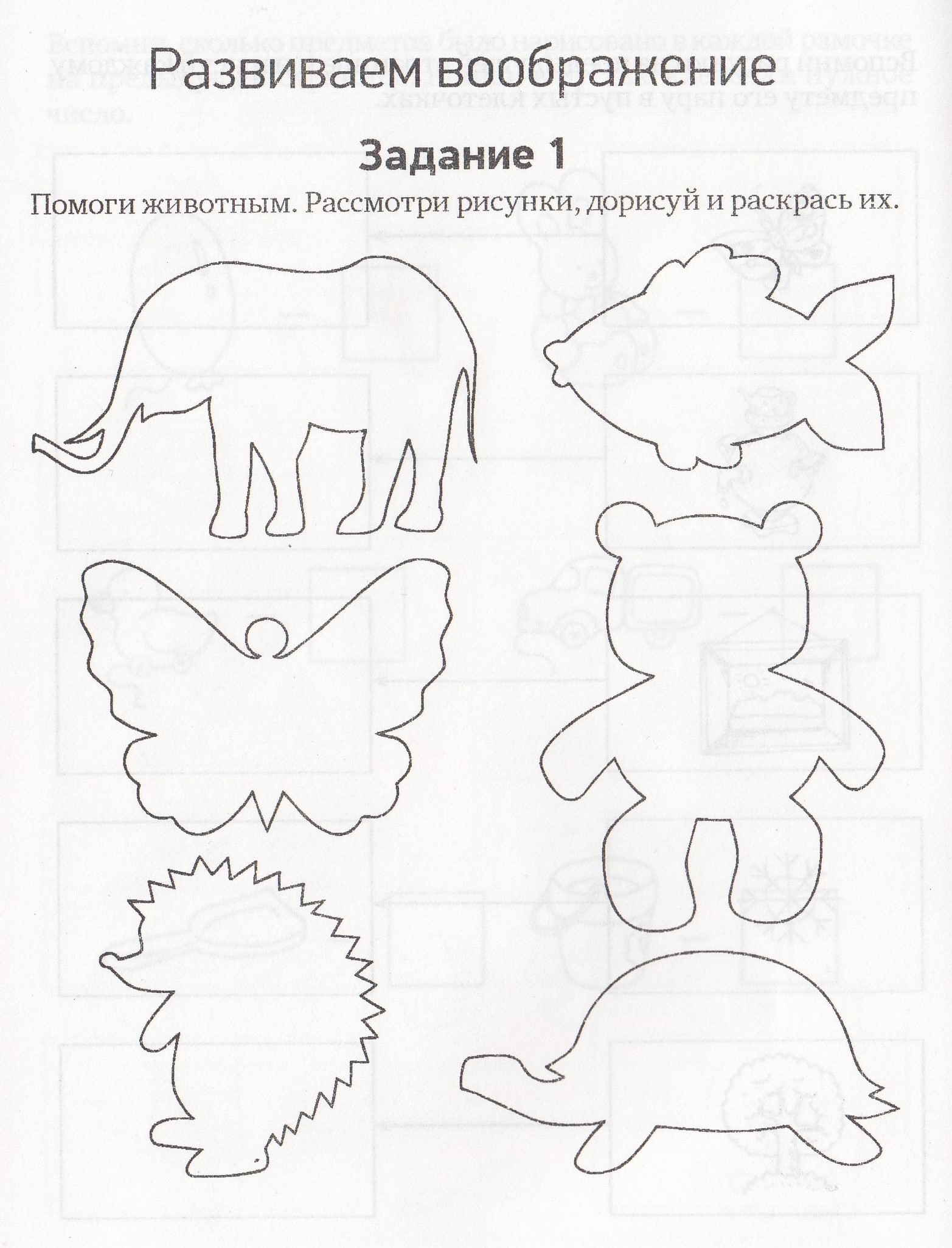 